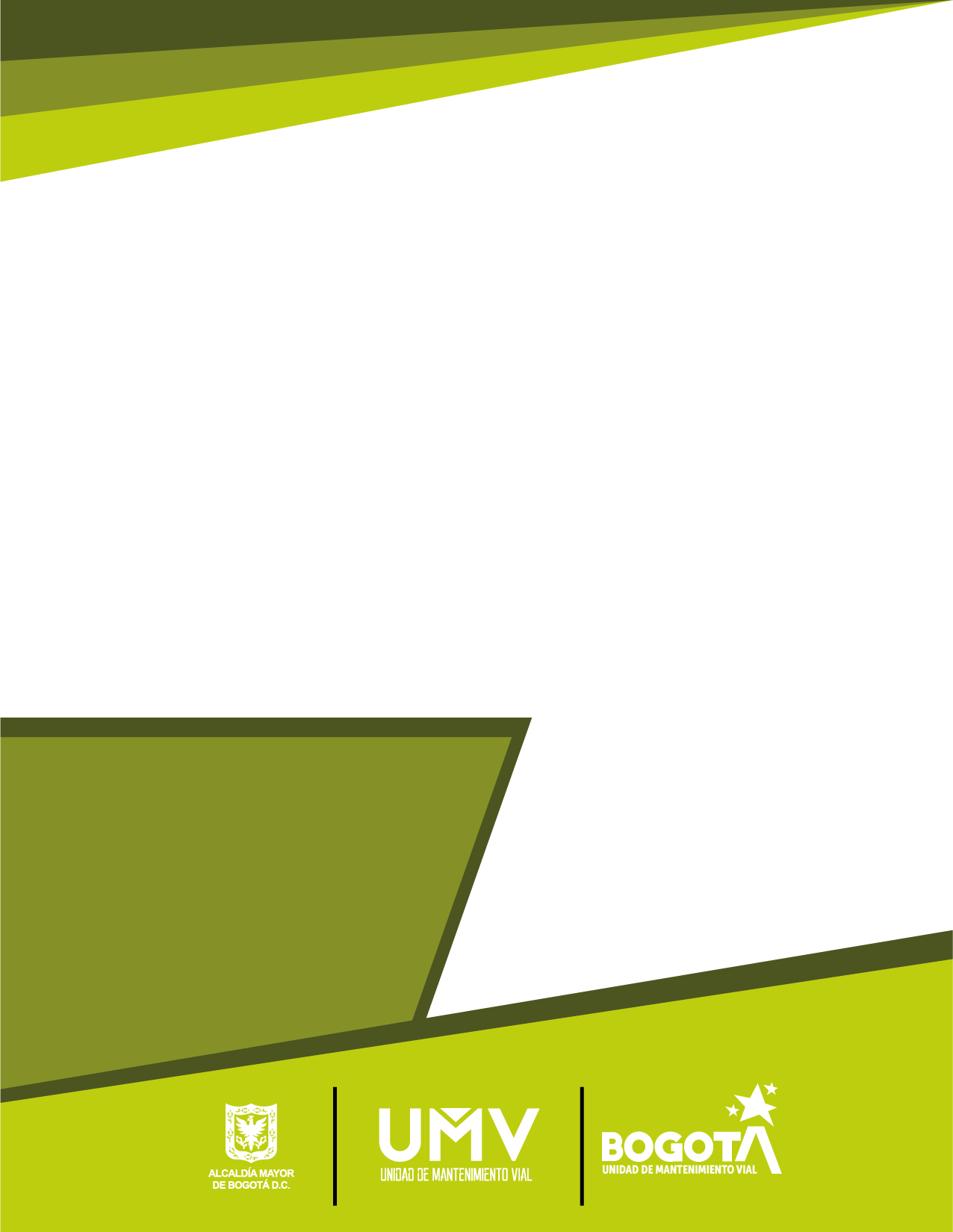 CONTENIDOINTRODUCCIÓN.	4OBJETIVO	4ALCANCE	4DIMENSIONES MODELO INTEGRADO DE PLANEACIÓN Y GESTIÓN – MIPG	4AVANCE EN LA IMPLEMENTACIÓN DEL MODELO INTEGRADO DE PLANEACIÓN Y GESTIÓN - MIPG	41.	DIMENSIÓN: TALENTO HUMANO	61.1.	GESTIÓN ESTRATÉGICA DEL TALENTO HUMANO	61.2.	INTEGRIDAD	91.3.	POLÍTICA DE SEGURIDAD Y SALUD EN EL TRABAJO	102.	DIMENSIÓN: DIRECCIONAMIENTO ESTRATÉGICO Y PLANEACIÓN	112.1	PLANEACIÓN INSTITUCIONAL 	112.2. GESTIÓN PRESUPUESTAL Y EFICIENCIA DEL GASTO PÚBLICO 	123.	DIMENSIÓN: GESTIÓN CON VALORES PARA RESULTADOS	193.1. FORTALECIMIENTO ORGANIZACIONAL Y SIMPLIFICACIÓN DE PROCESOS	193.2. GOBIERNO DIGITAL	193.3. SEGURIDAD DIGITAL	233.4. DEFENSA JURÍDICA	243.5. PARTICIPACIÓN CIUDADANA EN LA GESTIÓN PÚBLICA	263.6. SERVICIO AL CIUDADANO	293.7. GESTIÓN AMBIENTAL	304.	DIMENSIÓN EVALUACIÓN DE RESULTADOS	324.1. SEGUIMIENTO Y EVALUACIÓN DEL DESEMPEÑO INSTITUCIONAL	325.	DIMENSIÓN: INFORMACIÓN Y COMUNICACIÓN	335.1 GESTIÓN DOCUMENTAL	335.2 TRANSPARENCIA, ACCESO A LA INFORMACIÓN PÚBLICA Y LUCHA CONTRA LA CORRUPCIÓN	356.	DIMENSIÓN: GESTIÓN DEL CONOCIMIENTO Y LA INNOVACIÓN	357.	DIMENSIÓN: CONTROL INTERNO	36LISTA DE TABLAS Tabla 1. Plan de adecuación y sostenibilidad 2021	5Tabla 2. Avance de ejecución Plan Estratégico de Talento Humano	7Tabla 3. Seguimiento a la ejecución de los objetivos institucionales de la UAERMV	12Tabla 4. Avances en la ejecución de los planes de acción de la UAERMV	12Tabla 5. Ejecución Presupuestal Recursos de Inversión UAERMV	15Tabla 6. Gestión Pasivos Exigibles	18Tabla 6. Numero de documentación revisada y aprobada	19Tabla 7. Acciones del componente de herramientas de uso y apropiación	36Tabla 8. Gestión de los aspectos del ambiente de control	37Tabla 9. Gestión de los aspectos de evaluación de riesgo	37Tabla 10. Gestión de las actividades de Información y comunicaciones	38Tabla 11. Gestión de las actividades de monitoreo	39TABLAS DE ILUSTRACIONESIlustración 1. Comparativo Índice por Dimensiones (Vigencias 2018 - 2019 -2020)	5Ilustración 2. Proporción actividades PETH	7Ilustración 3. Ejecución Presupuestal 2021	14Ilustración 4. Funcionamiento - Ejecución Presupuestal	14Ilustración 5. Inversión Directa - Ejecución Presupuestal	15Ilustración 6. Ejecución Presupuestal Proyecto 7858	15Ilustración 7. Ejecución Presupuestal Proyecto 7903	16Ilustración 8. Ejecución Presupuestal Proyecto 7859	16Ilustración 7. Ejecución Presupuestal Proyecto 7860	17Ilustración 8. Ejecución Presupuestal – RESERVAS	17Ilustración 9. Gestión Pasivos Exigibles	18Ilustración 15  Éxito Procesal Cuantitativo	25Ilustración 16  Éxito Procesal Cualitativo	25INTRODUCCIÓN.El Modelo Integrado de Planeación y Gestión – MIPG es un marco de referencia para dirigir, planear, ejecutar, hacer seguimiento, evaluar y controlar la gestión de las entidades y organismos públicos, con el fin de generar resultados que atiendan los planes de desarrollo y resuelvan las necesidades y problemas de los ciudadanos, con integridad y calidad en el servicio. El Decreto 1499 de 2017, actualizó el Modelo Integrado de Planeación y Gestión – MIPG articula el nuevo sistema de gestión, que integran los anteriores sistemas de Gestión de calidad y de Desarrollo Administrativo, con el sistema de Control Interno. La implementación del Modelo Integrado de Planeación y Gestión – MIPG, tiene como objetivo fortalecer el liderazgo y el talento humano bajo los principios de integridad y legalidad, como motores de la generación de resultados de las entidades públicas, además agilizar, simplificar y flexibilizar la operación de las entidades para la generación de bienes y servicios que resuelvan efectivamente las necesidades de los ciudadanos y en ese sentido desarrollar una cultura organizacional fundamentada en la información, el control y la evaluación, para la toma de decisiones y la mejora continua, por otra parte, facilita la efectiva participación ciudadana en la planeación, gestión y evaluación de las entidades públicas y promueve la coordinación entre entidades públicas para mejorar su gestión y desempeño.OBJETIVOEvidenciar las actividades de implementación del Modelo Integrado de Planeación y Gestión MIPG, Unidad Administrativa Especial de Mantenimiento y Rehabilitación Vial – UAEMRV, de acuerdo con los lineamientos establecidos por el Departamento Administrativo de la función pública; con el fin de dar cumplimiento al decreto 1499 de 2017ALCANCE Analizar las actividades que se están llevando a cabo al interior de la Unidad Administrativa Especial de Mantenimiento y Rehabilitación Vial - UAEMRV para el cumplimiento del Modelo Integrado de Planeación y Gestión MIPG durante el periodo comprendido del 1 abril al 30 junio 2021. DIMENSIONES MODELO INTEGRADO DE PLANEACIÓN Y GESTIÓN – MIPGMIPG opera a través de 7 dimensiones que agrupan las políticas de gestión y desempeño institucional, que, implementadas de manera articulada e intercomunicada, permitirán que el MIPG funcione.Estas dimensiones recogen los aspectos más importantes de las prácticas y procesos que adelantan las entidades públicas para transformar insumos en resultados que produzcan los impacto AVANCE EN LA IMPLEMENTACIÓN DEL MODELO INTEGRADO DE PLANEACIÓN Y GESTIÓN - MIPG En el segundo trimestre de 2020 se recibieron los resultados de la medición del FURAG de la vigencia 2020, encontrándose los siguientes resultados: El índice de desempeño institucional para la UMV, de acuerdo con la medición del FURAG 2020, presentó un incremento de 6,7 puntos con respecto a la medición anterior, aportando así al cumplimiento de los objetivos institucionales. Se pasó de un porcentaje de 80,5% en 2019 a 87,3% en 2020. Ilustración 1. Comparativo Índice por Dimensiones (Vigencias 2018 - 2019 -2020)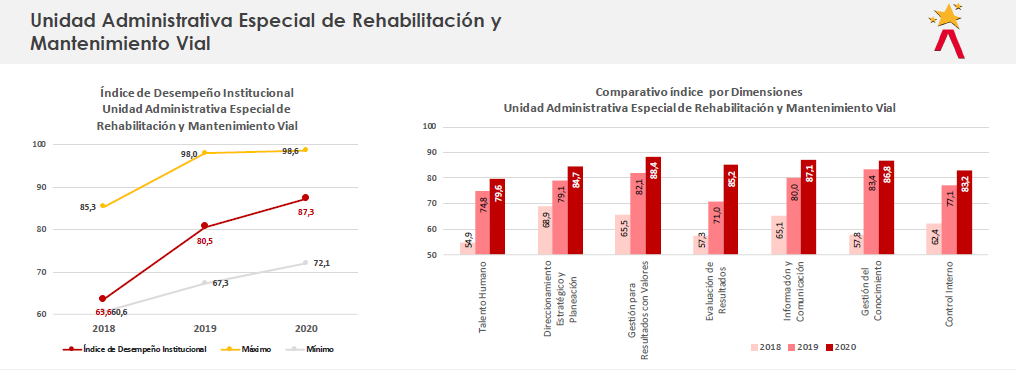 Fuente: - Índice de Desempeño Institucional – DAFPSe evidencia un crecimiento generalizado en la totalidad de las dimensiones del modelo, la dimensión de Talento Humano pasó de 74,8% en el 2019 a 79,6% en el 2020, Direccionamiento Estratégico pasó de 79,1% a 84,7%, Gestión para Resultados con Valores paso de 82,1% a 88,4%, Evaluación de Resultados 71,0% a 85,2% Información y Comunicación fue la dimensión que más aumento tuvo pasando de 80,0% a 87,1%, Gestión del Conocimiento pasó de 83,4% a 86,8% y control interno pasó de 77,1% a 83,2%.La entidad se encuentra priorizando actividades y productos con el fin de aumentar los resultados obtenidos, para las políticas con índices más bajos teniendo en cuenta las recomendaciones recibidas por el DAFP basadas en los resultados FURAG.Tabla 1. Plan de adecuación y sostenibilidad 2021Fuente: UAERMV – 2021Para el segundo trimestre se las actividades en el Plan de Adecuación y sostenibilidad MIPG teniendo en cuenta las observaciones del FURAG, donde se priorizaron las recomendaciones para seguir avanzando en la implementación de las políticas DIMENSIÓN: TALENTO HUMANOGESTIÓN ESTRATÉGICA DEL TALENTO HUMANO Durante el segundo trimestre de 2021, se han adelantado e implementado los siguientes aspectos, de acuerdo a las etapas que permiten avanzar en la Política de Gestión Estratégica de Talento Humano de una forma eficiente:Etapa 1: Disponer de la información: Con relación a esta etapa, el PGTH durante el segundo trimestre de 2021, realizó mensualmente la actualización de la información del empleo y la administración pública en el Sistema de Información y Gestión del Empleo Público – SIDEAP administrado por el Departamento Administrativo de Servicio Civil Distrital DASCD.Adicionalmente se continuó realizando la actualización de la caracterización de los Servidores Públicos y los empleos como: Denominación del empleo, código del empleo, grado, naturaleza del empleo, antigüedad, genero, edad, tipo de vinculación, etc. Información que se consideró importante para la ejecución de actividades a desarrollar por parte para el PGTH en cada una de las dimensiones del ciclo de vida del servidor. Con relación a lo indicado en la Directiva 005 de 2020 Alcaldía Mayor de Bogotá D.C: desde la Secretaria General – Proceso de Talento Humano, se atendió lo dispuesto en el Decreto 189 de 2020, en su artículo 8 Corregido por el artículo 2 del Decreto 159 de 2021 el cual corresponde a: La Publicación nombramientos ordinarios o encargos en empleo de naturaleza gerencial, el cual se encuentra disponible en el portal de transparencia. Link: https://www.umv.gov.co/portal/transparencia/#Estructura-Organica-y-Talento-Humano (Numeral 3.10). En lo corrido de la vigencia se ha adelantado seis (6) encargos en empleos de naturaleza gerencial en la UAERMV.
Etapa 2 – Diagnostico la Gestión Estratégica de Talento Humano:De acuerdo a los resultados de la medición del FURAG de la vigencia 2020 se evidencio  que la Dimensión Uno (1) de Talento Humano ha venido fortaleciéndose en las últimas vigencias, la cual para la última medición obtuvo una puntuación de 79,6, el aumento en la puntuación de la vigencia 2018 a 2019 fue de un 36% y de 2019 a 2020 de un 6%, esto indica que se adelanta una buena gestión y se debe continuar trabajando y aplicando buenas prácticas para mejorar esta calificación en la próxima medición. Sobre esta evaluación se recibieron las recomendaciones emitidas por el Departamento Administrativo de la Función Pública -DAFP, a través de la Oficina Asesora de Planeación -OAP y las actividades, que el Proceso evalúe se puedan adelantar en un corto plazo de acuerdo a la capacidad técnica y humana del proceso, se incorporaran en el Plan de Adecuación y Sostenibilidad durante el mes de julio de 2021. Etapa 3: Diseñar acciones para la Gestión Estratégica de Talento Humano - GETHEn la implementación de las acciones para la Gestión Estratégica de Talento Humano durante el segundo trimestre se adelantaron actividades relacionadas con cada una de las fases pertenecientes al ciclo de vida del Servidor Público: ingreso, desarrollo y retiro, contenidas en el Plan Estratégico de Talento Humano con sus planes: Plan Anual de Estímulos e Incentivos -PAEI, Plan Anual de Formación y Capacitación - PIFC, Plan Anual de Seguridad y Salud en el trabajo- PASST.Ilustración 2. Proporción actividades PETHFuente:   Elaboración Proceso de GTHU Se puede evidenciar que la mayor participación se encuentra en las actividades relacionadas con el Plan Anual de Seguridad y Salud en el Trabajo – PASST con 50 actividades con una participación del (44 %).A continuación, se muestra el estado de programación y ejecución a corte de 30 de junio de 2021 de las actividades pertenecientes al Plan Estratégico de Talento Humano – PETHTabla 2. Avance de ejecución Plan Estratégico de Talento HumanoFuente- Elaboración Proceso de GTHUEn este cuadro se puede evidenciar que los planes se vienen adelantando de la siguiente forma: las actividades relacionadas con Plan Anual de Seguridad y Salud en el Trabajo – PASST tienen un avance superior al 50 % para la mitad de la vigencia, y sobre los planes: Plan Anual de Estímulos e Incentivos – PAEI.Plan Institucional de Formación y Capacitación – PIFC se tiene un avance por debajo de lo estimado, debido que, con ocasión a la situación de tercer pico de la pandemia, retraso la programación estimada para el desarrollo de algunas actividades de estos planes que se debía desarrollar de forma presencial, como es el caso del diplomado en tecnologías del concreto y de Cemento para el PIFC y la Caminata por Bogotá para el caso de PAEI.Matriz Gestión Estratégica de Talento Humano – MGETHLa política de Gestión Estratégica de Talento Humano – GETH contiene las rutas de creación de valor, que fortalecen los caminos a seguir para la creación del valor público a través del fortalecimiento del Talento Humano sobre las cuales se tiene el siguiente avance:Ruta de la felicidad:Bienestar: Con relación a la ejecución de las actividades del Plan Anual de estímulos e Incentivos, durante el segundo trimestre de 2021 se adelantaron las siguientes actividades:Promoción y prevención de la Salud Caminatas Ecológicas - Caminata por Bogotá.Promoción y prevención de la Salud Espacios de práctica deportiva – (Pausas activas)Fortalecimiento del Clima Laboral Feria de Servicios institucionales (Juntos construimos bienestar – Compensar)la actividad de Programa de Incentivos - Mejores Funcionarios 2020-2021 se encuentra en etapa de definición de desempate.Sobre el contrato de Bienestar el de la vigencia 2020 finalizo en el mes de mayo de 2021, se espera contar durante el tercer trimestre de la vigencia con el contrato de Bienestar para la vigencia 2021, para realizar el ajuste del cronograma y desarrollo de actividades para lo que resta de esta vigencia.Teletrabajo: Con relación a esta temática se ha venido adelantando permanentemente acciones para fortalecer y aumentar el número de teletrabajadores en la entidad. a corte del segundo trimestre cuenta con 20 Empleados públicos en modalidad de teletrabajo.  Ruta del CrecimientoCapacitación y formación: Con relación a esta ruta durante el primer trimestre se adelantaron las siguientes actividades:Se continuó desarrollado la ejecución del contrato 650 de 2020 en diciembre de 2020 el cual tiene por objeto: “Contratar servicios de Capacitación de Conformidad con el PIFC de la vigencia 2020, este contrato tiene una segunda prórroga hasta el día 16 de julio de 2021, debido a la dificultad de realizar el componente presencial del diplomado en tecnologías del concreto y de Cemento con ocasión al tercer pico de la pandemia que ha afectado el desarrollo de esta actividad que debe ser practica; y  adicionalmente el desarrollo del curso: Actualización en liquidación de salarios y prestaciones sociales, se presentó dificultad con la disponibilidad del docente que dictaría el curso por problemas de salud con el docente que se tenía destinado inicialmente para dictar el curso.Sobre el Plan Institucional de Formación y Capacitación - PIFC vigencia 2021 se está adelantando, el trámite para la ejecución de un contrato interadministrativo con la Universidad Nacional de Colombia el cual se encuentra en finalizando etapa de estructuración y posterior elaboración de minuta, esto según confirmación realizada por el profesional Universitario de GTHU.Ruta de la Calidad:Administración de la Nómina: Para el caso de la satisfacción de los servidores públicos como actores internos se han adelantado las novedades que afectan la nómina sin ningún inconveniente. Ruta del análisis de datos:Se realiza mensualmente la actualización de la información del empleo y la Administración pública en la Herramienta Sistema de Información y Gestión del Empleo Público – SIDEAP. Así mismo, para la administración de la información de la planta, se mantiene el aplicativo de nómina People Net.INTEGRIDADEn el marco de dicha política la cual “busca la coherencia de los Servidores Públicos y entidades en el cumplimiento de la promesa que hace el Estado a la ciudadanía para garantizar el interés general en el servicio público” se contemplan algunas herramientas o actividades que facilitan a las entidades públicas visibilizar el control de posibles conductas de corrupción que afecten el desarrollo institucional.Sobre la ejecución de las actividades del Plan de Gestión de la Integridad durante el segundo trimestre de la vigencia se adelantaron las siguientes actividades:Creación del código de Integridad el cual se encuentra en revisión por parte de la OAP.Un (1) acta de la sesión de preparación a los gestores de integridad para su gestión.Inducción del código de integridad y valores institucionales adoptados mediante la Resolución 097 de 02-04-2019 para todos los colaboradores como herramienta aplicable para su gestión.Test de percepción sobre integridad aplicado y analizado para medir la apropiación e impacto de los “Valores del Servicio Público”, de la caja de herramientas del DAFP.Para la creación y el diseño del código de integridad dentro de la entidad, se crearon 7 piezas graficas con cada uno de los valores institucionales con el fin de ser socializados a través de “laumvteinforma”.Mesas de trabajo con los Gestores de Integridad para definir las actividades que se desarrollaran en el tercer trimestre con el fin de fomentar la apropiación de los valores en la entidad.Para fortalecer las actividades en el marco de la Política de Integridad, la entidad se encuentra participando en Senda de la Integridad, la cual es una iniciativa de la Secretaria General que busca una construcción colectiva de normas sociales positivas en torno a la lucha contra la corrupción, la transparencia y el control social. Durante el segundo trimestre se Actualiza El Instructivo Tramite de Conflicto de Interés – UAERMV, Según Los lineamientos del Instructivo para La Publicación Y Divulgación Proactiva de Información Según La Ley 2013 De 2019 – PERSONA NATURAL (DAFP) Versión 2 (2021), la Circular Conjunta Secretaria General y DASCD # 007 de mayo de 2021 y la circular externa 018 de 2018 del DASCD.POLÍTICA DE SEGURIDAD Y SALUD EN EL TRABAJOCon relación a esta política desde al Proceso de Gestión de Talento Humano – PGHTU en el componente de seguridad y Salud en el trabajo se han venido desarrollando las actividades relacionadas con la ejecución del Plan Anual de Seguridad y Salud en el Trabajo – PASST, el cual para el primer semestre presenta un avance cercano al 60%.Durante el segundo trimestre se adelantó la actualización del protocolo de Bioseguridad - GTHU-S-PT-001 V5, para continuar con los parámetros establecidos por parte del Ministerio de Salud y Protección Social para la reactivación de labores presenciales a través de la Resolución 777 de 2021, por medio de la cual se definen protocolos de bioseguridad a seguir enmarcados por el sector económico, adicionalmente se definen condiciones de aforo para las labores presenciales de acuerdo con lo definido en dicha resolución y con lo enmarcado por la Circular 010 de 2021 emitida por la Alcaldía Mayor de Bogotá D.C.Seguimiento Condiciones de Trabajo e InspeccionesEn la verificación de las condiciones de trabajo se realizan inspecciones periódicas a las diferentes áreas y frentes de trabajo con el fin de identificar peligros e implementar las medidas de control para los riesgos a los que están expuestos los colaboradores.• Se inspecciona Elementos de protección personal visualmente verificando que el personal esté haciendo uso los E.P.P. (Elementos de Protección Personal), y dotación acorde al cargo y a las actividades desarrolladas.• La inspección de equipos y herramientas disponibles en las sedes y frentes de obra, lo anterior con el fin de verificar su buen funcionamiento y prevenir accidentes.• La utilización adecuada y oportuna de la demarcación y señalización con el fin de prevenir los peligros y riesgos en los frentes de obra, de acuerdo con los requisitos legales vigentes.• En cada una de las sedes y frentes de obra se realizan capacitaciones y/o sensibilizaciones (Charlas) con el fin de reforzar los aspectos relacionados con Seguridad y Salud en el Trabajo relevantes en la ejecución de actividades misionales o de apoyo, en cumplimiento de los requisitos legales vigentes.Seguimiento AccidentalidadLa UERMV busca fomentar un ambiente de trabajo seguro de cada uno de sus Servidores Públicos y Colaboradores, realizando una serie de actividades para prevenir, mitigar y/o controlar los riesgos en las diferentes sedes y frentes de obra a cargo de la entidad; y así prevenir accidentes y/o enfermedades laborales mediante la estructura de mejoramiento continuo.La tendencia de la accidentalidad en la UAERMV, ha mostrado el aumento desde el año 2017 al año 2019, donde se estableció estrategias de prevención en Seguridad y Salud en el Trabajo con campañas de auto cuidado y cumplimiento se procedimientos de seguridad lo que se reflejó en una disminución del 65% a cierre del año 2020 con respecto al año 2019.De lo corrido para el presente año 2021 se han presentado tres accidentes de trabajo en sede producción.Aplicación de Batería Riesgo PsicosocialLa entidad desarrolla actividades de aplicación de la Batería de Riesgo Psicosocial y el desarrollo del programa de Vigilancia Epidemiológica para toda la población de la UAERMV. Documento que se encuentra aprobado por la Oficina asesora de Planeación como: Programa de vigilancia epidemiológica riesgo psicosocial - GTHU-S-DI-013, estableciendo un diagnóstico inicial para la toma de medidas e intervención enfocadas en control del tiempo y desconexión laboral, pausas activas, capacitación en uso de herramientas tecnológicas, prevención de sobrecarga laboral, actividades preventivas para el trabajo en casa y disfrute del tiempo libre.Medicina Laboral Preventiva.Se está enfocado en actividades para promover y mejorar la salud del trabajador, protegiéndolo de los factores de riesgo ocupacional, ubicándolo en un sitio de trabajo acorde con sus condiciones de psico-fisiológicas y manteniéndolo en actitud de trabajo productivo. Los programas de vigilancia epidemiológica que tenemos en la unidad son el Programa de Desorden Musculo Esquelético, donde se manejan actividades de inspección de puestos de trabajo, capacitaciones, talleres de ergonomía, gimnasia laboral entre otras actividades programadas para contribuir con el bienestar del trabajador.También se cuenta con el Programa de Estilos de Vida Saludable con Énfasis Cardiovascular, en el que se enviaron todos los Servidores Públicos a examen médico ocupacional periódico, donde se realizó el énfasis cardiovascular, con un porcentaje de cumplimiento de 89% de asistencia , también se cuenta con un cronograma de intervención con actividades como, sketch teatral de estilos de vida saludable, tensión arterial con Dr. Claun, pausas activas, tamizaje nutricional, tamizaje cardiovascular, Capacitación de efectos de consumo de sustancia psicoactivas.Se cuenta con el programa de Reintegro y Rehabilitación Laboral, donde se realiza seguimiento a las recomendaciones y restricciones medicas de los funcionarios que han sufrido o sufre un accidente o enfermedad (común o laboral) o que presente restricciones médicas de carácter temporal o permanente en Unidad Administrativa Especial de Rehabilitación y Mantenimiento Vial basados en el perfil del puesto de trabajo y funcional del empleado afectado, brindando seguridad y confort en el desempeño de sus actividades laborales.La Unidad Especial de Rehabilitación y Mantenimiento Vial (UERMV) estableció para su proceso de Sistemas de Gestión Seguridad y Salud en el Trabajo (SG SST), el cumplimiento de Decreto 1072 del 2015, Decreto Único del Sector Trabajo y Resolución 0312 del 2019 Estándares Mínimos del SG SST; la Planeación, organización, ejecución, evaluación de los Objetivos y Metas establecidas por la UAERMV.Actividad Inducción y reinducción: se adelantó una sesión de reinducción sobre Código de Integridad con enfoque anticorrupción y conflicto de interés dirigida a los Servidores Públicos de la UAERMV, en el mes de junio de 2021.DIMENSIÓN: DIRECCIONAMIENTO ESTRATÉGICO Y PLANEACIÓNPLANEACIÓN INSTITUCIONAL El Plan Estratégico recoge los lineamientos de las Políticas de Gestión y Desempeño Institucional. Este plan se formula por vigencia y se materializa a través de la ejecución de los planes de acción.  Dado lo anterior, la planeación institucional se articula a través de tres elementos fundamentales: objetivos institucionales, plan estratégico y planes de acciónLas diferentes dependencias de la entidad reportan los avances cuantitativos y cualitativos a través de la aplicación de la UMV para reporte del plan de acción a la Oficina Asesora de Planeación, que es la encargada de realizar el análisis y la consolidación de la información.Avances en la ejecución de los objetivos institucionales de la UAERMVA continuación, se presenta el estado de avance en la ejecución de los objetivos institucionales del 2do trimestre 2021Tabla 3. Seguimiento a la ejecución de los objetivos institucionales de la UAERMVFuente: UAERMV – 2021Tabla 4. Avances en la ejecución de los planes de acción de la UAERMVSe evidencia que durante el periodo que corresponde al presente informe, la Entidad cumplió de manera adecuada con su planeación estratégica bajo la coordinación y acompañamiento de la Oficina Asesora de Planeación.2.2. GESTIÓN PRESUPUESTAL Y EFICIENCIA DEL GASTO PÚBLICO Esta política le permitirle a la entidad la ejecución de su presupuesto acorde con las metas previstas en la programación presupuestal y/o en los acuerdos de desempeño suscritos con las autoridades competentes. A continuación, se describen las actividades que la entidad ha llevado a cabo y que han permitido el cumplimiento de la política:Mesas de seguimiento donde se dan a conocer los avances presupuestales y de magnitud de meta para cada proyecto de inversión de la entidad; se desarrollaron las siguientes temáticas: Lineamientos para la elaboración de las justificaciones de estudios previos y solicitudes de Certificados de Disponibilidad Presupuestal - CDP; asimismo se presentó la articulación de los proyectos de inversión con las metas del plan de desarrollo, metas sectoriales y metas proyecto. Se presentó el seguimiento presupuestal de vigencia, reservas y pasivos, con las respectivas observaciones y aclaraciones. Por otro lado, se evaluaron criterios y apropiación del conocimiento de los gerentes y/o enlaces de los proyectos de inversión de la UAERMV, a través de la aplicación de un cuestionario para establecer un diagnóstico de los conocimientos mínimos respecto a los proyectos de inversión de la entidad. Se elaboró y socializó el documento de seguimiento y alertas a los proyectos de inversión de la entidad, acompañado de piezas gráficas que fueron publicadas a través del correo electrónico y la página web atendiendo lo dispuesto en la Ley de Transparencia y Acceso a la Información Pública de la entidad, con el fin de dar a conocer el estado y avance de los recursos de inversión, que permitan a las Gerencias de Proyecto establecer los controles del caso.Mensualmente se elaboran y socializan los reportes ejecutivos de ejecución presupuestal de la vigencia, reservas y pasivos, con el fin de presentar un estado regular de los rubros de inversión para la adecuada toma de decisiones por parte de los gerentes de los proyectos. Por otra parte, periódicamente se reportan los avances de los Productos, Metas, resultados - PMR y ejecución del presupuesto de gastos a la Secretaría Distrital de Hacienda. Igualmente, se realiza el ajuste de traslados presupuestales entre conceptos de gasto, previa validación de justificación presentada por los responsables de los rubros correspondientes. Asimismo, se adelantaron las actividades relacionadas con la gestión (solicitud, consolidación y revisión de justificaciones) de modificaciones presupuestales por proyectos de inversión y/o fuentes de financiación ante las entidades competentes; trátese de: reducciones, adiciones y/o traslados presupuestales que afectan los rubros de inversión asignados a la entidad. Al interior de la entidad, se realiza el seguimiento y control continuo a nivel de ejecuciones y modificaciones presupuestales, generando las alertas necesarias a los proyectos correspondientes.  Del mismo modo, se realiza seguimiento a procesos con solicitudes de disponibilidad presupuestal, para ser validados conforme a los rubros, fuentes y conceptos de gasto establecidos en el Plan Anual de Adquisiciones - PAA, y el presupuesto aprobado para la entidad. Por otro lado, en el periodo correspondiente se brindó orientación y participación en la recopilación, procesamiento y análisis de la información necesaria para la estructuración de documentos relacionados con el presupuesto de los proyectos de inversión para cumplir con los requerimientos de entes de control y las entidades competentes en la materia. Al cierre de cada mes se realiza el reporte de seguimiento a la ejecución presupuestal e indicadores en el aplicativo Seguimiento a proyectos de inversión - SPI del Departamento Nacional de Planeación, y a través del Sistema SEGPLAN se realizaron las correspondientes programaciones, actualizaciones y reportes de la información en los módulos de banco de proyectos, inversión, gestión, territorialización y actividades que se enmarcan en el plan de acción por proyecto de inversión.Para terminar, la Unidad de Mantenimiento Vial para el inicio de la vigencia la entidad tuvo una asignación presupuestal por valor de $163.886 millones, en el mes de abril se llevó a cabo una reducción presupuestal por valor de $1.002 millones, de los cuales $472 millones fueron de inversión y $530 millones de funcionamiento; así las cosas con corte a 30 de junio, la entidad tiene una apropiación disponible por valor de $162.884 millones, de éstos ha ejecutado en compromisos $95.679 millones que representan el 59% de la apropiación disponible.Ilustración 3. Ejecución Presupuestal 2021Fuente: BogData, 30 de junio de 2021FuncionamientoCon relación al rubro de funcionamiento, la ejecución presupuestal ascendió a un 36%, es decir que se ejecutaron en compromisos $10.303 millones respecto a los $29.022 millones de apropiación disponible. Este rubro está constituido únicamente por la fuente de financiación 12 - Otros Distrito.Ilustración 4. Funcionamiento - Ejecución PresupuestalFuente: BogData, 30 de junio de 2021Inversión DirectaRespecto al rubro de Inversión Directa, entendida como la que contempla los proyectos de inversión de la entidad, se evidenció una ejecución presupuestal del 66%, es decir, se han ejecutado en compromisos $85.376 millones respecto a los $129.624 millones de apropiación disponible. Ilustración 5. Inversión Directa - Ejecución PresupuestalFuente: BogData, 30 de junio de 2021Es importante mencionar que este rubro presupuestal está constituido por las siguientes fuentes de Financiación:Tabla 5. Ejecución Presupuestal Recursos de Inversión UAERMVFuente: BogData, 30 de junio de 2021Es importante mencionar, que la fuente 610-Recursos Emergencias Reactivación Económica presenta una ejecución en compromisos del 83%, posteriormente las fuentes 6 - Sobretasa a la Gasolina y la fuente 12 - Otros Distrito presentan compromisos del 77,55% y 74,50% respectivamente; por último, la fuente 33 - Sobretasa al ACPM ha comprometido el 52,41% mientras que la fuente 375- Recursos del balance sobretasa al ACPM a la fecha no ha comprometido los recursos asignados teniendo en cuenta que serán comprometidos en el mes de agosto de acuerdo al Plan Anual de Adquisiciones.Detalle Inversión DirectaProyecto 7858 Conservación de la Malla Vial Distrital y Cicloinfraestructura de BogotáIlustración 6. Ejecución Presupuestal Proyecto 7858Fuente: BogData, 30 de junio de 2021Teniendo en cuenta la ilustración anterior, el proyecto cuenta con una apropiación disponible de $102.284 millones de los cuales se han comprometido $64.861 millones que representa el 63%, mientras que los giros presupuestales corresponden al 16%. Proyecto 7903 – Apoyo a la adecuación y conservación del espacio público de BogotáIlustración 7. Ejecución Presupuestal Proyecto 7903Fuente: BogData, 30 de junio de 2021El proyecto 7903 cuenta con una apropiación disponible de $4.008 millones de los cuales se han comprometido $2.338 millones que representa el 58% y ha girado $297 millones que representa el 7%.Proyecto 7859 -Fortalecimiento Institucional.Ilustración 8. Ejecución Presupuestal Proyecto 7859 Fuente: BogData, 30 de junio de 2021El presupuesto asignado al proyecto de inversión asciende a $18.147 millones, de los cuales ha comprometido $15.524 que corresponde al 86% de los recursos disponibles.Proyecto 7860 - Fortalecimiento de los componentes de TI para la transformación digital.Ilustración 7. Ejecución Presupuestal Proyecto 7860Fuente: BogData, 30 de junio de 2021Respecto al proyecto 7860, se han comprometido $2.653 millones de pesos que representan el 51% de los $5.185 millones que tiene en apropiación disponible.Reservas Presupuestales Ilustración 8. Ejecución Presupuestal – RESERVASFuente: BogData, 30 de junio de 2021En la ilustración anterior podemos observar el comportamiento que han tenido las reservas presupuestales por proyecto de las cuales con corte a 30 de junio ascendieron a $40.078 millones de los cuales se han giraron $34.107 millones que representan el 85%, quedando pendiente por girar $5.970 millones que representan el 15%. Pasivos Exigibles“Son compromisos que se adquirieron con el cumplimiento de las formalidades plenas, que deben asumirse con cargo al presupuesto disponible de la vigencia en que se pagan, por cuanto la reserva presupuestal que los respaldó en su oportunidad feneció por no haberse pagado en el transcurso de la misma vigencia fiscal en que se constituyeron.” Con relación al comportamiento del pago de compromisos de vigencias anteriores fenecidas en el rubro de inversión, se tiene el siguiente comportamiento en gestión:Tabla 6. Gestión Pasivos Exigibles Fuente: Equipo de seguimiento a Pasivos y ReservasIlustración 9. Gestión Pasivos ExigiblesFuente: Equipo de seguimiento a pasivos y reservas - 30 de junio de 2021.La entidad para la vigencia 2021 constituyó pasivos exigibles por valor de $4.237 millones de acuerdo con la información reportada en el aplicativo BogData; sin embargo, el equipo de seguimiento a pasivos y reservas ha realizado una depuración de procesos que se encuentra en pasivos y los cuales ascienden a $5.707 millones de pesos, de los cuales $3.610 millones que representan el 63% se encuentran en instancia judicial; $1.949 millones que representan el 34% se encuentran pendientes de giro, mientras que $147 millones de pesos que representan el 3% se han anulado; a la fecha se ha realizado un pago de $178.320.DIMENSIÓN: GESTIÓN CON VALORES PARA RESULTADOS 3.1. FORTALECIMIENTO ORGANIZACIONAL Y SIMPLIFICACIÓN DE PROCESOSEn pro del fortalecimiento de la política en mención, se ha implementado una cultura de mejoramiento continuo a través de la revisión y pertinencia documental permanente, la identificación de los grupos de valor por proyecto de inversión y la sostenibilidad de nuestros canales de comunicación.En el primer del trimestre la Oficina Asesora de Planeación ha revisado 134 documentos como se muestran a continuación: Tabla 6. Numero de documentación revisada y aprobadaFuente: OAP, 2021.3.2. GOBIERNO DIGITALA continuación, se relacionan los logros obtenidos en la implementación de la política de Gobierno Digital discriminada por dominio de acuerdo con el Modelo de Arquitectura Empresarial del Ministerio TIC, durante el período comprendido entre el primero (1) de abril al treinta (30) de junio del 2021:Estrategia de TISe avanzó en el desarrollo de la ficha técnica para la creación de la PMO en la entidad, la cual, tiene como propósito diagnosticar la metodología de gestión de proyectos definida en TI y establecer las políticas y procedimientos que deben seguirse durante la ejecución de proyectos que tengan componentes de TI.Se adelantaron actividades relacionadas con la actualización de los lineamientos del dominio de Arquitectura Misional del Modelo de Arquitectura Empresarial, los cuales tienen como propósito brindar apoyo al diseño de la Arquitectura de Referencia (MAE.LI.AM.01 - Modelo de intención de la entidad y MAE.LI.AM.02 - Modelo de capacidades institucionales).Se formalizó el documento de creación del Comité de Arquitectura Empresarial, como órgano de control y seguimiento de los programas y proyectos derivados de los ejercicios de arquitectura empresarial que se desarrollen en la entidad, referente al artefacto MAE.LI.PA.03 - Definición del grupo de arquitectura empresarial.Se realizó la actualización del plan de comunicaciones y diseño de piezas sensibilización referentes a los dominios, lineamientos, programas y proyectos que constituyen el Modelo de Arquitectura Empresarial de la entidad. Se estructuró el Plan de Transferencia de Conocimiento, el cual, permite formalizar al interior de la entidad, la información y conocimiento necesarios, asociado a los bienes y servicios de TI, referente al artefacto MAE.LI.UAA.02 - Plan de comunicaciones de la arquitectura empresarial.Se actualizó el artefacto MAE.LI.PA.01 - Evaluación del Nivel de Madurez, que tenía como objetivo diagnosticar los lineamientos del Modelo de Arquitectura Empresarial y el Modelo de Gestión y Gobierno TI que generó resultados de cumplimiento del 71% y 77% respectivamente.Gobierno TISe adelantaron actividades encaminas a mejorar el procedimiento de copias de seguridad (PQ-TR-174) y se viene trabajando en las acciones para la actualización / documentación de la Matriz de Activos de Información TI (PQ-TR-175) relacionadas con el lineamiento MGGTI.LI.GO.11 - Mejoramiento de los procesos. Sistemas de InformaciónSe obtuvo un avance del 30% para el presente trimestre, relacionado con el desarrollo de la Arquitectura de Referencia, en articulación con la Arquitectura Distrital y los lineamientos definidos en el Modelo de Arquitectura Empresarial del Ministerio TIC, los cuales, deben ser validados y aprobados por el Comité de Arquitectura Empresarial que fue constituido en el mes de mayo de 2021.Se avanzó en el desarrollo e implementación de las actividades previstas en el proyecto: Sistema de Información Geográfica Misional y de Apoyo – SIGMA relacionadas con el acceso al sistema, el flujo de SIGMA en Calíope, el registro, actualización, validación y visitas de diagnóstico incluyendo los diagnósticos auto programados, el cálculo del índice PCI de una calzada y sus unidades de muestreo, así como, la gestión de seguimiento y misionalidad.Se avanzó en la cotización para el desarrollo de los cursos de la solución E-Learning.Se avanzó en el desarrollo e implementación de las actividades previstas en el proyecto: Implementación de una solución para gestión de costos relacionadas con la generación del catálogo de cuentas y costos, el desarrollo de lista paramétricas de tiempo indirectos y paradas, así como, el registro y edición tiempo indirecto de producción y la verificación funcional con usuarios.Se avanzó en el desarrollo e implementación de las actividades previstas en el proyecto: Implementación del modelo de requisitos para Sistema de Gestión de Documentos Electrónicos de archivo – SGDEA relacionadas con el desarrollo de requerimientos del módulo de expedientes, seguridad, borradores, radicación por correo electrónico, metadatos y otros desarrollos tales como: Login, firma electrónica y descargue de expedientes.Se finalizó la implementación de Así lo Hacemos Posible, Yo Soy • -Cuida tu Calle y Así Priorizamos las Vías, en el Micrositio Así va Su calle, de acuerdo con lo estimado para el trimestre: Se implementó en la Intranet el Micrositio de: Modelo Integrado de Planeación y Gestión.InformaciónSe actualizó en SISGESTION el documento EGTI-DI-018 V3 Responsabilidad y Gestión de los Componentes de Información de acuerdo con lo establecido en el Modelo de Arquitectura Empresarial y el Modelo de Gestión y Gobierno TI del Ministerio TIC, que comprende el alcance por lineamiento, las acciones priorizadas, los roles y responsables, así como, un cronograma estimado para la ejecución de las actividades.Se realizó el seguimiento y verificación de la correcta implementación del código postal en la entidad, de acuerdo con lo establecido en el Decreto 0852 de 2013 “Por el cual se establecen los términos y condiciones para la adopción del Código Postal en el Territorio Nacional”.Se realizó la socialización del propósito de ciudades y territorios inteligentes, con el fin de iniciar el proceso de identificación de las iniciativas a implementar en la entidad.Se avanzó en la revisión de los artefactos relacionados con arquitectura de información, de acuerdo con lo establecido en el Modelo de Arquitectura Empresarial del Ministerio TIC.Se avanzó en la identificación del estado actual de implementación y cumplimiento de los lineamientos del dominio de información establecidos en el Modelo de Arquitectura Empresarial y el Modelo de Gestión y Gobierno TI del Ministerio TIC.Se realizó el reporte trimestral de avance del proyecto “Implementación del gobierno de los componentes de información” definido en el Plan Estratégico de Tecnologías de la Información de la entidad, de acuerdo con los paquetes de trabajo definidos.Se avanzó en la actualización de los documentos Plan de Datos Abiertos y Política de Calidad de Datos y Plan de Calidad de la Información.Se iniciaron mesas de trabajo con la Alta Consejería Distrital para las TIC relacionadas con la implementación de los servicios de intercambio de información (interoperabilidad) identificados para la entidad.Servicios TecnológicosSe realizó la actualización del procedimiento de generación y/o restauración de copias de seguridad, el cual se encuentra revisado, aprobado y está en trámite de formalización en SISGESTION a través de radicado 20211140070403. Se realizó el reporte trimestral de avance del proyecto “Renovación Tecnológica UMV - Fase 2”, definido en el Plan Estratégico de Tecnologías de la Información de la entidad, de acuerdo con los paquetes de trabajo definidos, donde se realizaron las acciones correspondientes, permitiendo el mejoramiento y adecuado funcionamiento de la infraestructura tecnológica de la entidad.Se realizó el envío de las fichas técnicas correspondientes a través de la plataforma SECOP, las cuales permitirán la adquisición de las herramientas necesarias que contribuirán al aprovechamiento y a la renovación tecnológica en la sede de Producción.Se realizaron actividades correspondientes al mejoramiento de servidores en la infraestructura tecnológica de la entidad, las cuales, permitieron entre otros, la actualización del aplicativo Veeam Backup V.11, que permite la realización de copias de seguridad de sistemas misionales, la instalación de antivirus ClamAV en los servidores del portales web tanto el de producción como el ambiente test, se realizó la actualización de las hojas de vida de servidores y de equipos activos, permitiendo la identificación de necesidades.Se realizaron actividades correspondientes al mejoramiento de redes de la entidad, las cuales, permitieron entre otros beneficios: el etiquetado de los puntos de red y plantillas de switches, migración del Firewall Fortigate 100E de la sede Operativa, junto con el ajuste de interfaces y direccionamiento de las tablas de enrutamiento, la creación del servicio Web Application Firewall (WAF) para el aplicativo Orfeo el cual se implementará en el ambiente de producción, mitigando posibles eventos y/o incidentes de seguridad de la información.Se realizaron las actividades correspondientes a la implementación de IPv6 en la entidad, las cuales permitieron entre otros beneficios, cumplimiento de la normativa vigente, implementación del protocolo en los servidores críticos de la entidad, contribuyendo al mejoramiento y adecuado funcionamiento de la infraestructura tecnológica y comunicaciones de la entidadUso y ApropiaciónLas estrategias de Uso y Apropiación de Tecnologías de la Información (TI) son todas aquellas que soportan la gestión y/o implementación de proyectos relacionados con Tecnologías de la Información (TI) de la Unidad Administrativa Especial de Rehabilitación y Mantenimiento vial, en virtud de lo anterior, se relacionan a continuación los logros obtenidos en el trimestre por temáticas:Visión compartidaSe elaboró el bosquejo, revisión y gestión de divulgación de las piezas objeto de los planes de comunicación de PETI y AESe gestionó la aprobación del documento de estrategias de uso y apropiación.Se socializaron las estrategias de uso y apropiación con el equipo TI.Se realizó seguimiento a la implementación de las estrategias de uso y apropiación.Liderazgo VisibleSe incluyó el empoderamiento de TI como mecanismo de apoyo al cumplimiento de los objetivos institucionales.Movilización de grupos de interés en la adopción de TISe realizó la mesa de trabajo con la OAP para estudiar las alternativas de involucramiento en cascada de los grupos de interés.Se realizó la revisión de los proyectos y se distribuye entre los integrantes del equipo de UA.Se generó la mesa de trabajo con la OAP para "Fortalecimiento de una cultura organizacional que apoye y promueva la innovación soportada por TI".Esquema de incentivosSe generaron alternativas de capacitación para los grupos claves para su desarrollo personal y profesional.Se generaron soluciones lúdicas para complementar el plan de formación de TI.Se elaboró el bosquejo, revisión y gestión de divulgación de las piezas para plan de incentivos.Se elaboró el instrumento de diagnóstico para la ejecución de la estrategia 10-EST-UA Tu participación nos inspira a darte más formación.Plan de formaciónSe realizó seguimiento a la implementación del plan de formación de la entidad de acuerdo al Catálogo de formación 2021 - 2024 del cual se habla en el documento de estrategias de uso y apropiación de la entidad.Evaluación del nivel de adopciónSe realizó seguimiento de los planes de comunicación de PETI y AE.Se realizó la aplicación, análisis y creación de plan de mejoramiento y la socialización de la encuesta de satisfacción de los servicios de TI del primer semestre del 2021.Se elaboraron los indicadores de gestión de uso y apropiación.Plan de capacitación y entrenamientoSe realizaron acciones de seguimiento y gestión relacionadas con el Plan de Capacitación de la entidad.Gestión del cambioSe realizó un estudio de las metodologías de gestión del cambio en las entidades referentes y se estructuró la metodología de gestión del cambio de la entidad.3.3. SEGURIDAD DIGITALA continuación, se menciona de manera general los logros obtenidos de la Política de Seguridad Digital, durante el período comprendido entre el primero (1) de abril al treinta (30) de junio del 2021Activos de Información. Se inicia la implementación de EGTI-PR-009 Procedimiento Gestión de Activos de Información, aplicando la metodología dispuesta en EGTI-DI-012 Políticas de Seguridad de Gestión de Activos de información, la cual la está liderando la mesa de trabajo designada para tal fin, estructurada por la Secretaría General (Gestión Documenta y Estrategia y Gobierno de TI), Oficina Asesora Jurídica en cabeza de la Oficina Asesora de Planeación. A la fecha, se avanzó un 33% en el levantamiento de activos de información a nivel entidad, actualmente la mesa de trabajo se encuentra en proceso de revisión de cada uno de los formatos enviados por los procesos.Posterior a la finalización del levantamiento de activos de información, se realizará el ejercicio de identificación y valoración de riesgos basado en los activos identificados al interior de cada una de las áreas y/o procesos. Aplicación de la metodología de activos de información junto a la mesa de trabajo estructurada por la Secretaria General (gestión documental, TI) y Oficina Asesora de Planeación.Política de seguridad.Se realizó EGTI-DI-023 Manual de Protección de Datos Personales, estableciendo los mecanismos para atender tanto las consultas, como los requerimientos realizados por los titulares de los datos.Se realizó procedimiento de Política de Protección y Tratamiento de Datos Personales, EGTI-PR-011 Procedimiento Registro y Actualización de Bases de Datos Con Datos Personales SIC, estableciendo los mecanismos y tiempos para la realización correspondiente de las bases de datos con datos personales.Se realizó procedimiento EGTI-PR-01 Procedimiento Consultas y/o Reclamos de Datos Personales, el cual complementa el Manual de Protección de Datos Personales, permitiendo identificar las actividades correspondientes para la realización de eliminación, actualización y/o ajustes de los datos del titular de ser necesario.Se realizó la actualización del procedimiento de generación y/o restauración de copias de seguridad, junto con el proceso de Gestión de Servicios e Infraestructura Tecnológica, el cual se encuentra revisado, aprobado y está en trámite de formalización en SISGESTION a través de radicado 20211140070403.Se realizó el reporte trimestral de avance del proyecto “Implementación Seguridad de la Información - Fase 3” definido en el Plan Estratégico de Tecnologías de la Información de la entidad, de acuerdo con los paquetes de trabajo definidos.Diagnóstico de seguridad de la información Como parte de la mejora continua de la Seguridad y Privacidad de la Información se diligenció el diagnóstico de Seguridad y Privacidad de la Información, mediante el instrumento otorgado por el MinTIC, a fin de identificar el estado actual de la seguridad de la entidad, lo que permite realizar plan de mejora para el fortalecimiento de infraestructura tecnológica, según sea el caso.Seguimiento y control Como parte del mejoramiento continuo al interior del proceso, se realizó el seguimiento correspondiente de los controles implementados a nivel de Infraestructura, lo que permite identificar y corregir las falencias identificadas en dichos seguimientos, logrando mitigar posibles eventos y/o incidentes de seguridad de la información.  3.4. DEFENSA JURÍDICACon el fin de atender las acciones legales y constitucionales en las que la Unidad Administrativa Especial de Rehabilitación y Mantenimiento Vial - UAERMV actúa en calidad de demandante, demandado, víctima e interviniente la Oficina Asesora Jurídica realizó el seguimiento continuo a los procesos extrajudiciales y judiciales que tiene a cargo, adelantando las tareas propias de defensa judicial y prevención del daño antijurídico, realizando entre otras las siguientes actuaciones: contestaciones de demandas y tutelas, asistencia y gestión de audiencias programadas, recursos a decisiones expedidas, actualización de los sistemas de información distritales y de la UAERMV y actualización de las piezas procesales en el expediente físico.El informe de éxito procesal cuantitativo durante este periodo también concluye que, gracias a la buena gestión en defensa judicial, la UAERMV obtuvo 7 fallos favorables para la Entidad, frente a 0 desfavorable, lo que equivale a un porcentaje de éxito de 100 %, superando el mínimo establecido en el Plan de Desarrollo de Bogotá del 83%.De igual modo, la gestión en la defensa judicial que realizó el equipo jurídico, evito condenas a la Entidad en un valor de $1.789 millones de pesos. Lo anterior teniendo en cuenta que se logró obtener sentencias favorables en 7 procesos judiciales en el periodo analizado, como se puede ver en las ilustraciones.Ilustración 15  Éxito Procesal Cuantitativo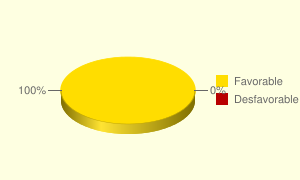 Fuente: SIPROJ.Representa la cantidad de fallos a favor de las entidades del Distrito Capital como proporción de la cantidad de fallos totales en el periodo determinado para el reporte.Ilustración 16  Éxito Procesal Cualitativo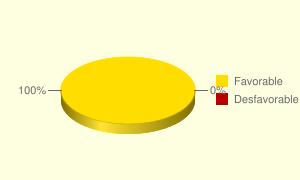 Representa el valor de las pretensiones indexadas de los procesos que finalizaron con fallo a favor de las entidades del Distrito Capital, como proporción del valor total de las pretensiones de los procesos fallados en el periodo determinado para el reporte.3.5. PARTICIPACIÓN CIUDADANA EN LA GESTIÓN PÚBLICAEl presente informe refleja el resultado y análisis de acuerdo con el periodo de las acciones realizadas durante abril y junio de 2021. ESCENARIO DE PARTICIPACIÓN – ENCUESTAS INDIVIDUALES PUERTA A PUERTA (GASA)Descripción de los avances y logros alcanzados: Las reuniones de las masivas con la comunidad fueron modificadas por encuestas puerta a puerta de manera virtual mediante link que permite medir y conocer la percepción y la satisfacción de los ciudadanos.Retrasos: Se modificó la metodología donde se reúne a la comunidad de acuerdo a las condiciones actuales de la pandemia, las cuales se realizan puerta a puerta. Soluciones planteadas: Se realizan encuestas de satisfacción puerta a puerta mediante link enviado a los ciudadanos o código QR.  Beneficios: Se plantea como un mecanismo eficaz que permite conocer la percepción y la satisfacción de los ciudadanos, se realizaron 376 encuestas en abril, 173 en mayo 69 y 134 en junio.  Fuente de evidencias: Informe trimestral Gestión Social UMV DE PUERTAS ABIERTAS IDescripción de los avances y logros alcanzados: Se crea un espacio de participación ciudadana donde se pudiera establecer un diálogo directo y abierto entre la ciudadanía y altos funcionarios de la entidad, y así lograr que cada vez más habitantes de la ciudad conozcan de primera mano de la gestión de la entidad, sus alcances y procesos de rehabilitación y mantenimiento vial.Retrasos: Este espacio concebido de manera presencial y para desarrollarse inicialmente el martes 20 de abril, sin embargo, tuvo que ser postergado por cuestiones relacionadas con la pandemia, su tercer pico infeccioso y las medidas de contención proferidas por la Alcaldía Mayor. Beneficios: Durante cuatro (4) horas ininterrumpidas se estableció un dialogo abierto y directo con 41 personas, de las cuales el 76% formuló preguntas, destacó la labor de la entidad en sus localidades y conoció el proceso de priorización vial de la entidad.Para la primera versión de UMV de puertas abiertas se inscribieron 65 personas de las cuales participaron efectivamente el 64%, de las cuales 19 fueron mujeres y 22 hombres, pertenecientes en su gran mayoría a Juntas de Acción Comunal.Fuente de evidencias: Informe de gestión - UMV de puertas abiertas I https://www.umv.gov.co/portal/2021/06/23/con-participacion-de-ciudadanos-de-9-localidades-se-realizo-la-segunda-jornada-virtual-de-la-umv-de-puertas-abiertas/UMV DE PUERTAS ABIERTAS IIDescripción de los avances y logros alcanzados: Con Participación De Ciudadanos De 9 Localidades Se Realizó La Segunda Jornada Virtual De La “UMV De Puertas Abiertas con la participación de más de cincuenta ciudadanos de manera virtual. Beneficios: Permitió detallar en tiempo real el estado, la competencia y el proceso de cada una de las vías que fueron solicitadas por los ciudadanos que participaron de localidades como Suba, Puente Aranda, Antonio Nariño, San Cristóbal, Teusaquillo, Santa Fe, entre otros.Fuente de evidencias: Informe de gestión - UMV MAS CERCA DE TU LOCALIDAD – USMEhttps://www.umv.gov.co/portal/2021/06/23/con-participacion-de-ciudadanos-de-9-localidades-se-realizo-la-segunda-jornada-virtual-de-la-umv-de-puertas-abiertas/UMV MAS CERCA DE TU LOCALIDAD – USMEDescripción de los avances y logros alcanzados. Inició el Plan de Reactivación Económica con la estrategia «UMV más cerca de tu localidad» que permitirá recorrer las localidades para priorizar las vías solicitadas por la comunidad y trabajar con mano de obra local, apostándole a la generación de empleo y la intervención de vías locales que impactarán positivamente a los barrios.Soluciones planteadas: En la primera de ocho jornadas presenciales, la UMV recorrió los barrios El Tuno, El Uval Rural, Puerta al Llano Rural, Villa Anita, Villa Israel, Antonio José de Sucre, Desarrollo Brazuelos Usminia y La Esperanza de la localidad de Usme, y habló con los ciudadanos sobre el estado de la malla vial de sus calles, priorizó 28 vías que suman 4,65 Km – Carril y estableció mecanismos de convocatoria para que la mano de obra provenga de los mismos sectores a intervenir.Beneficios: Entre las intervenciones propuestas por la entidad se encuentran vías que pueden ser mejoradas con fresado estabilizado, material reciclado que no solamente aporta al medio ambiente, sino que arregla calles que no tienen tráfico pesado.Fuente de evidencias: Informe UMV MAS CERCA DE TU LOCALIDAD – USMEhttps://www.umv.gov.co/portal/2021/06/17/umv-mas-cerca-de-tu-localidad-la-estrategia-de-la-alcaldia-de-bogota-para-la-reactivacion-economica-y-el-mejoramiento-de-las-vias/ESCENARIO DE PARTICIPACIÓN – SENSIBILIZACIONES DEL CUIDADO DE LAS VÍAS (GASA)Descripción de los avances y logros alcanzados: Los talleres de sostenibilidad cambiaron de metodología de acuerdo a las condiciones actuales de la pandemia, por lo cual ahora son sensibilizaciones del cuidado de las vías.Retrasos: Se modificó la metodología donde se reúne a la comunidad de acuerdo a las condiciones actuales de la pandemia, las cuales se realizan puerta a puerta. Soluciones planteadas: ahora son sensibilizaciones del cuidado de las vías, las cuales se realizan puerta a puerta con entrega de volantes al finalizar las intervenciones de RH. Beneficios: Se capacita a la comunidad en temas de vías a 64 personas entre los meses abril y junio.  Fuente de evidencias: Formato de asistencia de abril 8 y 20 y 2 y 6 de mayo de 2021.NODOS SECTORIALES E INTERSECTORIALES VEEDURIA Descripción de los avances y logros alcanzados: En virtud de la necesaria articulación con las áreas de talento humano, cada entidad realizará un diagnóstico en el que ubicara las actividades de formación en temas de servicio al ciudadano dentro de la oferta institucional, e identificara cuales se pueden desarrollar en forma general para varias entidades, o por lo menos por cada sector (diligenciamiento del Formulario remitido por Veeduría).Una vez realizado el registro de asistencia, se comunica a los participantes el desarrollo de la sesión, iniciando con el listado de las temáticas sobre las cuales se comentará una a una, la gestión desarrollada: Estrategia Comunicación para la Gente: RELATORÍA Código: PCS-FO-10 Versión: 001 Fecha Vigencia: 2015-04-05 Con respecto al desarrollo y puesta en marcha de la Estrategia Comunicación para la Gente, que abarca todo lo relacionado con la participación de los servidores públicos de las diferentes entidades en los talleres de lenguaje claro y la traducción de documentos técnicos, se tiene como resultado para el primer semestre la realización de un total de 35 talleres con 14 entidades y se logró la traducción de 25 documentos técnicos.Con relación a la estrategia comunicacional en materia de servicio al ciudadano, se comparte con los asistentes nuevamente el objetivo de esta actividad que radica fundamentalmente en la elaboración de unas cápsulas informativas (videos cortos) que permitan divulgar a la ciudadanía, aspectos relevantes del derecho de petición, sus tipologías, términos y canales de atención, así como generar un mayor acercamiento con los referidos sistemas.Beneficios: Participaron alrededor de 108 funcionarios de las distintas entidades del distrito.Fuente de evidencias: Actas de asistencia, relatoría y presentaciones ESCENARIO DE PARTICIPACIÓN – Nodo Oriente –Nodo Occidental y Sur Rural -  Diálogos ciudadanos nodales para la rendición de cuentas del sector movilidad. Descripción de los avances y logros alcanzados: Exposición del Gerente Gasa sobre el modelo de priorización y el procedimiento para la intervención de huecos en la vía en las localidades de Usaquén, Chapinero, Teusaquillo, Santa fe.Candelaria, Mártires, Puente Aranda, Barrios Unidos, Suba, Engativá, Fontibón, Usme y Sumapaz. Beneficios: Se atendieron a más de 183 personas entre las cuales 110 eran mujeres y 73 hombres entre los meses de marzo y junio de 2021.Fuente de evidencias: Cuadro de espacios de participación del Sector Movilidad, diligenciado por la Oficina Asesora de Planeación. ESCENARIO DE PARTICIPACIÓN-  Audiencias públicas participativas - Rendición de cuentas sector movilidadDescripción de los avances y logros alcanzados: Presentación de la ejecución de la UMV durante la vigencia 2020 en la localidad y canales de atención de la Entidad. Soluciones planteadas: Se realizó la recepción de las solicitudes de los ciudadanos frente a la intervención.Beneficios: Se atendieron a más de 172 en Barrios Unidos entre las cuales 22 eran mujeres y 20 hombres en junio 2 de 2021, Puente Aranda 21 mujeres y 21 hombres el 9 de junio de 2021, Mártires 15 mujeres y 14 hombres el 16 de junio de 2021, Candelaria 13 mujeres y 11 hombres el 23 de junio de 2021, Santa fe 13 mujeres y 22 hombres el 30 de junio de 2021. Fuente de evidencias: Cuadro de espacios de participación del Sector Movilidad, diligenciado por la Oficina Asesora de Planeación.3.6. SERVICIO AL CIUDADANO  A continuación, se presentan los principales avances del segundo trimestre 2021.Caracterización usuarios y medición de percepción la entidad considera importante evaluar el servicio a través de la encuesta de satisfacción, teniendo en cuenta el lenguaje manejado (lenguaje claro), la oportunidad de los tiempos de los requerimientos, el canal de atención de recepción de requerimiento y la atención prestada en el momento que se comunicó con la entidad, para validar la satisfacción del ciudadano con respecto al servicio prestado, es de anotar que la entidad no maneja tramites.Durante el II trimestre se enviaron 657 encuestas de Satisfacción de Atención y Servicio a la ciudadanía, de las cuales 96 ciudadanos la respondieron; éstas miden el nivel de satisfacción respecto a la calidad del servicio y del trámite a los Derechos de Petición atendidos por la UAERMV.Sistemas de informaciónDe conformidad con lo establecido en el Decreto 371 de 2010, la Política Pública Distrital de Servicio al Ciudadano y el Decreto 847 de 2019, se están registrando la totalidad de las peticiones ciudadanas que ingresan a la entidad a través del Sistema Distrital para la Gestión de Peticiones Ciudadanas - Bogotá te Escucha.  La UAERMV cuenta con el Sistema de Gestión Documental Orfeo, el cual se encuentra articulado con el Sistema Distrital para la Gestión de Peticiones Ciudadanas - Bogotá te Escucha, en tal sentido para el segundo trimestre del año se registraron a través de la herramienta Web Service 606 peticiones ciudadanas Publicación de información	La entidad mantiene actualizada la información a la ciudadanía a través del link de transparencia y acceso a la información pública https://www.umv.gov.co/portal/transparencia/#Instrumentos-de-Gestion-de-Informacion-PublicaDurante este trimestre se realizó la publicación a través de página web y redes sociales del informe PQRSFD I Trimestre 2021 y se realizaron campañas de comunicación interna y externa sobre peticiones presentadas en Lenguas Nativas Resolución 484 de 2020 “Por medio de la cual se reglamenta el trámite interno de las peticiones formuladas ante la UNIDAD ADMINISTRATIVA ESPECIAL DE REHABILITACIÓN Y MANTENIMIENTO VIAL”.  Manual de Atención a la Ciudadanía y Grupos de Valor: Protocolo para la atención a Etnias y finalmente se publicaron los canales y horarios de atención a la ciudadanía.Canales de atención	Para la recepción y trámite de requerimientos, conforme a los lineamientos emitidos, durante este trimestre y debido a la emergencia sanitaria por Covid-19, el canal presencial en las oficinas de Atención a la Ciudadanía brindó el servicio en la Sede Administrativa de lunes a viernes de 9:00 am a 3:00 pm y en la Sede Operativa la Elvira, martes y viernes de 9:00 am a 3:00 pm y se mantuvo la atención a través del canal virtual y telefónico.  Estas y otras decisiones incentivaron a la ciudadanía a hacer uso de los canales virtuales, y a la entidad a ajustar el modelo de operación para responderles de manera efectiva, las estadísticas del proceso así lo demuestran.  De modo tal que, para el segundo trimestre, el canal virtual registró un porcentaje del 77% siendo el más utilizado por la ciudadanía, seguido del escrito / ventanilla de correspondencia con un 19% y el presencial con un 3%.Gestión de PQRSD Durante el segundo trimestre de 2021, se recepcionaron en total 965 requerimientos, los cuales fueron gestionados de acuerdo a los lineamientos que rigen la materia, a la luz de lo estipulado en el Código de Procedimiento Administrativo y de lo Contencioso Administrativo, la Política Pública Distrital de Servicio a la Ciudadanía, la Ley 1755 de 2015 y la resolución 484 de 2020. Desplegando diferentes acciones se ha logrado contribuir al desarrollo de una cultura del valor de lo público y de la importancia de servir a la comunidad, lo que se evidencia en el comportamiento de los indicadores de las respuestas emitidas dentro de los tiempos reglamentados (15 días hábiles) correspondiente a 635 peticiones de las cuales ninguna fue respondida fuera de los términos.De conformidad con el Decreto 371 de 2010, se elaboraron y presentaron informes mensuales de PQRS a la Secretaría General y a la Veeduría Distrital, los cuales se cargaron y reportaron en la página de la Veeduría Distrital correspondiente a los meses de abril y mayo.Formación y capacitación:Durante el II trimestre el equipo de trabajo de Atención al Ciudadano participó en el nodo de formación y capacitación de los procesos de inducción y reinducción, para mejorar los procedimientos de recepción, trámite, clasificación, direccionamiento de las peticiones ciudadanas y optimizar el uso del Sistema Distrital para la Gestión de Peticiones Ciudadanas “Bogotá te Escucha” de la siguiente manera: Capacitación para administradores funcionales y capacitación funcional Bogotá te Escucha, las cuales fueron dirigidas por la Secretaría General de la Alcaldía Mayor de Bogotá; así mismo, participó en Mesa de Trabajo Evaluación Calidad y Calidez, respuestas emitidas a los peticionarios a través de Bogotá te Escucha, dirigida por la Dirección Distrital de la Calidad del Servicio de la Secretaria General - Alcaldía Mayor de Bogotá.Se asistió al Taller Accesibilidad WEB – “La nueva realidad y el acceso a la información” que la Veeduría Distrital en coordinación con el Consejo Iberoamericano de Diseño, Ciudad y Construcción Accesible – CIDCCA, ofrecieron en el marco de las actividades previstas en el Plan de Acción de la Red Distrital de Quejas y Reclamos durante la vigencia 2021Durante el segundo trimestre de 2021 se realizó jornada de sensibilización sobre el trámite y gestión de las peticiones (resolución 484 de 2020), dirigida a los residentes sociales de la Gerencia Social Ambiental y de Atención al Usuario, en la que se abordaron temas tales como el núcleo esencial del Derecho de Petición, modalidades de las peticiones, términos para dar respuesta, canales, petición presentada en lenguas nativas, ciclo de las PQRSFD dentro de la UMV, proceso de elaboración respuesta y organización interna de la Unidad para el tratamiento de las peticiones.3.7. GESTIÓN AMBIENTAL Con el fin implementar la política de Gestión ambiental de la entidad, a continuación, se presentan los avances en la misma de acuerdo a la revisión propuesta en la norma NTC-14001-2015 y Resolución 242 de 2014En este trimestre se cumplió con la meta establecida en los indicadores trimestrales de energía y residuos.Controlando los impactos ambientales significativos derivados de las actividades diarias de la UAERMVTeniendo en cuenta la actualización de la matriz de identificación de aspectos y evaluación de impactos ambientales de la Entidad se ha determinado que el mayor impacto ambiental asociado a las actividades desarrolladas en la Entidad es la contaminación al suelo debido a la generación de residuos, a continuación, se describen las actividades encaminadas a controlar este impacto:Gestión Ambiental responsable de los 13.259 kg de residuos con material aprovechable generado en la Entidad gracias a la ejecución del contrato de Condiciones uniformes No. 622 de 2020.   Gestión Ambiental responsable de los 8.251kg de residuos peligrosos generado en la Entidad mediante contrato 346 de 2020.   Se hicieron seis (6) inspecciones en seguimiento y control de la segregación de los residuos generados de acuerdo con sus características de peligrosidad y registrando la información de las cantidades generadas mensualmente.   Se divulgaron seis (6) piezas comunicativas a junio de 2021 sobre manejo de sustancias peligrosas en los correos institucionales y se hizo la verificación mes a mes de buenas prácticas ambientales, para la prevención de derrames en sede operativa y producción.   Se realizó sensibilización a funcionarios y contratistas sobre la importancia de alertar, prevenir y atender los accidentes ambientales de tipo derrame de hidrocarburo en las sedes de la entidad (157 personas sensibilizadas); Sensibilización en ahorro de agua, energía y papel, cuidado del arbolado urbano, concientización en la separación adecuada de residuos, promoción de una cultura ambiental para el cuidado de las instalaciones. (173 personas sensibilizadas); Sensibilización lúdico-pedagógica para garantizar la gestión de Aceite Vegetal Usado AVU y el fomento de buenas prácticas con la disposición de residuos para el personal de casino y de servicios generales (27 personas sensibilizadas); Sensibilización lúdico pedagógica que fomenta el uso de medios alternativos de transporte en la Entidad (uso de la bicicleta), manejo de RCD's en Obra, mantenimiento de la trampa de grasas, socialización de la pieza de política ambiental (161 personas sensibilizadasFrente a la evaluación de otros impactos no significativos se realizaron las siguientes acciones:Cumplimiento del programa de socialización/sensibilización en temas ambientales; en el primer semestre fueron sensibilizados 1551 funcionarios - contratistas de la UAERMV de manera presencial en sedes y vía teams.  Se realizó simulacro de emergencia por accidente ambiental: derrame de hidrocarburos, uso de extintor, uso del kit antiderrames donde participaron 36 colaboradores de la Entidad. Se solicitó acompañamiento a la oficina Asesora Jurídica para la revisión de la matriz legal, ya que se pretende incluir 3 normas asociadas a residuos y 1 a cumplimiento en la adquisición paulatina de vehículos eléctricos.Se realizó la inscripción de bici usuarios utilizando el formato GAM-FM-011. Se realizaron dos publicaciones en el micrositio web sostenible de la Entidad denominados nuevo código de colores, repensar la Bogotá rural desde la UMV, el agua virtual y actividades huertas.Para alcanzar las metas establecidas en los planes ambientalesA corte 31 de junio de 2021Se ha alcanzado el cumplimiento de los siguientes planes de acción propuestos:Plan de Acción del proceso GAM.Plan de adecuación y sostenibilidad.Plan de Acción del proceso GAM.Plan de adecuación y sostenibilidad.Plan de acción PIGA en un 48%.Plan de inversión Proyecto 7859 para el componente 2 (PIGA).Plan de mejoramiento frente a la Auditoria interna de calidad.Plan de mejoramiento frente a la Auditoria al proceso GAM realizado por la Oficina de Control Interno.DIMENSIÓN EVALUACIÓN DE RESULTADOS4.1. SEGUIMIENTO Y EVALUACIÓN DEL DESEMPEÑO INSTITUCIONALEn pro de seguir avanzando con la implementación de la dimensión de evaluación para resultados, se listan las principales acciones realizadas en el 1er Semestre:El informe correspondiente a los indicadores del segundo trimestre será presentado en el Comité Institucional de Gestión y Desempeño del mes de Julio de 2021, con énfasis en los indicadores institucionales. Cumplimiento de metas de intervención y ejecución presupuestal.El avance de ejecución en el segundo trimestre con corte al 30 de junio de 2021 fue del 77%, para un acumulado de 44.08% de los 307.05 Km-carril de la meta misional para el año 2021. Durante el período se presentaron inconvenientes relacionados con orden público (Paro Nacional), bloqueo de vías así como fuertes lluvias. Igualmente, algunas unidades ejecutoras presaron a dar apoyo en la ciclo-ruta de la Calle 13.La ejecución presupuestal, con corte a 30 de junio de 2021, es de 59% con respecto al total del presupuesto asignado para la vigencia, con una ejecución del 36% para gastos de funcionamiento y 64% para gastos de inversión.  La entidad midió trimestralmente la percepción de los grupos de valor frente a: la satisfacción del cliente interno, los servicios prestados, intervenciones y, en general, a la gestión de la entidad en sus respuestas a las PQRS, donde se pudo evidenciar que el nivel de satisfacción de las partes interesadas está por encima del 89%, estos resultados se publicaron transparencia.La Oficina Asesora de Planeación realizo mesas con los procesos y líderes de la implementación de las políticas de gestión, para revisar las recomendaciones que se generaron de los resultados de los resultados de FURAG, para evidenciar los aspectos que requieren mayor atención para mejorar el cumplimiento de los requisitos de las políticas DIMENSIÓN: INFORMACIÓN Y COMUNICACIÓN5.1 GESTIÓN DOCUMENTAL En el marco de implementación de la Política de Gestión Documental referida en el Modelo Integrado de Planeación y Gestión MIPG y asociada a la dimensión Información y Comunicación, a continuación, se presentan los principales avances segundo trimestre en relación a la ejecución de la política de Gestión Documental:Respecto al desarrollo del Programa de Gestión Documental se elaboró el Plan de Transferencias Primarias en cumplimiento de la Normatividad Archivística, donde se brindan las directrices y lineamientos para realizar dicha actividad y se vincularon los cronogramas de las visitas de acompañamiento y el cronograma de transferencias para la vigencia 2021 el cual, fue presentado y aprobado por el Comité Institucional de Gestión y Desempeño en sesión del 6 de mayo de 2021. A la fecha se han realizado visitas de acompañamiento a las dependencias de: Dirección General, GASA, Gerencia de Intervención y la Oficina de Control Interno, Oficina Asesora de Planeación, SG-Proceso de Gestión Contractual y SG-Proceso Gestión de Recursos Físicos.En cumplimiento del cronograma de transferencias establecido para la vigencia, se han tramitado las siguientes transferencias documentales primarias por parte de las dependencias GASA, mediante memorando Rad No. 20211330055233 (recibida y aprobada), se encuentra en trámite de legalización mediante acta Dirección General mediante memorando Rad No. 20211000058753 (Recibida y aprobada), se encuentra en trámite de legalización mediante acta SG- Proceso GREF mediante memorando con Rad. 20211170071453 (en trámite de revisión por parte del proceso GDOC) SG Proceso Talento Humano mediante memorando con Rad. 20211130060633 (en trámite de revisión por parte del proceso de GDOC) Oficina de Control Interno mediante memorando Rad 20211600071703 (en trámite de revisión por parte del proceso GDOC)Así mismo, se vienen adelantando acciones encaminadas a la ejecución del Plan Institucional de Archivos 2021 (PINAR), Respecto a los ajustes a los inventarios documentales del fondo documental acumulado de la Secretaría de Obras Públicas se acogieron las recomendaciones dadas en la última mesa de trabajo por parte del Archivo de Bogotá realizada el día 5 octubre de 2020, para lo cual se dio inicio al proceso de cotejo de los inventarios existentes pues el porcentaje de coincidencia entre lo registrado en las bases de datos y la realidad física del FDA era muy baja.En este proceso se proyectaron inicialmente 65.000 registros, basados en la información registrada en las bases de datos existentes. De dicha proyección inicial, se lleva a la fecha un procesado del 91%. En promedio, en los campos correspondientes a "Asunto" y "Fechas Extremas", se ha tenido que hacer ajustes a un aproximado del 45% de los registros, lo cual justifica el proceso de cotejo y demuestra la importancia y necesidad de realizar esta tarea.Así mismo, se han realizado pequeños ajustes a la Historia Institucional de la SOP, a la fecha se han encontrado tres (3) fondos rotatorios, los cuales se ha determinado hacen parte de la estructura de la SOP por cuanto NO poseen personería jurídica propia. Sin embargo, esta tarea depende directamente de finalizar el cotejo y ajustes a los inventarios documentales de la SOP, debido a que este proceso permite identificar dependencias que no figuraban en la estructura orgánica de cada periodo. Los cambios restantes recomendados por el Archivo de Bogotá son relativos a la concordancia en la información entre los inventarios documentales, las Fichas de Valoración Documental, Cuadros de Clasificación Documental y Tablas de Valoración Documental, por lo cual deben ser realizados cuando los instrumentos individuales estén ajustados.Por otra parte, se actualizó el Programa de Documento Electrónico, en donde se articuló con las metas establecidas en el Plan Institucional de Archivos vigente, posteriormente fue presentado y aprobado por el Comité Institucional en sesión del 6 de mayo de 2021. A sí mismo, se realizó un diagnóstico para la gestión de los documentos electrónicos de archivo en la UAERMV, con el fin de identificar el manejo de los documentos electrónicos en la Entidad.En el marco de implementación del proyecto Orfeo fase 4 en conjunto con el Proceso de Servicios e Infraestructura Tecnológica, se viene adelantando el diseño del catálogo de inventarios de metadatos (existentes y nuevos), así mismo, una estrategia para la interoperabilidad de los Sistemas de Información que produzcan documentos electrónicos de archivo en la entidad, incorporando la normalización de formas y formularios electrónicos.A su vez, se han adelantado desarrollos para mejorar funcionalmente los módulos de expedientes y borradores, así como a los componentes de firma de documentos; y se ha iniciado el desarrollo de las mejoras de seguridad del sistema solicitadas por CSIRT y capacidades de interoperabilidad con otros sistemas.En relación al tema de sensibilización y capacitación con el fin de fomentar las buenas prácticas del Sistema de Gestión de Documentos Electrónicos de Archivo SGDEA - ORFEO por parte de los colaboradores de la Entidad, se han generado piezas informativas divulgadas por los diferentes medios magnéticos e Intranet- micrositio de GDOC. Así mismo, se han realizado 11 capacitaciones entre generales y focales a los colaboradores, con el propósito de dar a conocer las funcionalidades de Orfeo.En lo concerniente al Sistema Integrado de Conservación Documental, se ajustó el Plan de Conservación Documental acorde con las recomendaciones del Archivo de Bogotá y fue presentado y aprobado por el Comité Institucional de Gestión y Desempeño en sesión del 6 de mayo de 2021, posteriormente el día 22 de junio 2021  se convocó a una jornada de socialización por el aplicativo de Teams dirigida a todos los colaboradores de la Entidad con el fin de dar a conocer el Plan de Conservación Documental y las estrategias para conservar en buenas condiciones todos los archivos en soportes físicos de la Entidad.A sí mismo, en el marco de implementación del Plan de Conservación Documental, se elaboró el Plan de Prevención de Emergencias y atención a desastres para documentos de archivo de conformidad con el Acuerdo 050 de 2000. El plan en mención fue presentado y aprobado ante Comité Institucional en sesión del 17 de junio de 2021.  En lo referente con la ejecución de las estrategias de conservación documental, se adelantó jornada de fumigación con el proveedor elegido SANITIZAR S.A.S. quien realizó la primera sesión de nebulización el día 22 de junio del presente año. Se inició proceso contractual bajo No radicado 20211120062913 para la limpieza de la estantería y unidades de almacenamiento y conservación documental. Además del proceso contractual con No radicado 20211120062173 para la prestación los servicios de calibración de los equipos de las mediciones ambientales del depósito del Archivo central. Se realizó diagnóstico de las unidades de conservación folios, planos y medios magnéticos, se diseñó un formato donde se identifican los distintos tipos de deterioros que pueden afectar el acervo documental, este formato a la fecha contiene 529 registros de las unidades revisadas.Se convocó el día 21 de mayo de 2021 a una jornada de socialización sobre el Uso de elementos de protección personal, para mitigar el impacto del riesgo biológico en la administración de los archivos físicos al personal nuevo de intervención de Archivo central.Así mismo, se elaboró informe sobre la implementación del SIC primer semestre 2021 y un informe de seguimiento a la ejecución del Plan Institucional de Archivos vigencia 2021.Finalmente, sobre la implementación del Protocolo de Derechos Humanos y DIH, mediante comunicación oficial se listo a las dependencias para la identificación por en sus archivos de gestión documentos relacionados con el tema, teniendo en cuenta los criterios establecidos en el protocolo, así mismo, se puso a la disposición de los procesos formatos  (GDOC FM- 027 formato para el registro radicados documentos relativos DDHH  y DIH), y el GDOC FM -028 formato registro documentos relativos DDHH y DIH, con el fin de facilitar el registro de la información requerida.5.2 TRANSPARENCIA, ACCESO A LA INFORMACIÓN PÚBLICA Y LUCHA CONTRA LA CORRUPCIÓNEn cuanto al cumplimiento de la Resolución 1519 de 2020 Durante el segundo trimestre de 2021  se implementaron mejoras de compatibilidad requerida con el menú de Accesibilidad  que contiene actualmente el sitio web de acuerdo a los estándares AA de la Guía de Accesibilidad de Contenidos Web, igualmente  de acuerdo a los lineamientos que deben atender los sujetos obligados para cumplir con la publicación y divulgación de la información ya se encuentran implementados el Top bar, el Footer o pie de página, los Requisitos mínimos de políticas y cumplimiento legal,  los Requisitos en menú destacado y en proceso de reestructuración el Menú de Transparencia y acceso a la información pública.Por otra parte en el segundo trimestre se habilitó un espacio en la Intranet para la publicación de los videos relacionados con el MIPG, en donde se puede evidenciar el video de la Dimensión 5, información y comunicación, en donde se ubica la Política de Transparencia, Acceso a la Información Pública y Lucha Contra la Corrupción; por otra parte, en los meses de mayo y junio se realizó el seguimiento de segunda y tercera línea de defensa a los riesgos de corrupción  DIMENSIÓN: GESTIÓN DEL CONOCIMIENTO Y LA INNOVACIÓN En el segundo trimestre del año se realizaron principalmente las siguientes acciones en el marco de la implementación y fortalecimiento de la dimensión 6 de la gestión del conocimiento y la innovación y la política que lleva el mismo nombre al interior de la UAERMV:De acuerdo con la actualización del autodiagnóstico de la dimensión realizada en el primer trimestre de la vigencia se procedió a ajustar la estrategia de gestión del conocimiento y la innovación en la Entidad (DESI-DI-005 V3) que quedó cargada en el repositorio de SISGESTION. Como componente importante para impulsar la estrategia y la dimensión en la Unidad en el trimestre se generó y dio comienzo a la campaña de difusión de la estrategia y sus componentes. La estrategia cuenta con varias etapas: 1. Un diagnóstico de los conocimientos de los colaboradores y directivos sobre la dimensión y sus ejes, 2. una socialización de los ejes y componentes de la dimensión y 3. Un concurso con incentivos para impulsar la innovación.Adicionalmente, de acuerdo con el diagnóstico y las recomendaciones del Departamento Administrativo de la Función Pública (DAFP) se ajustaron las actividades y se añadieron 2 actividades al Plan de Adecuación y Sostenibilidad del MIPG.Los resultados del autodiagnóstico fueron la base para la actualización de la estrategia de gestión del conocimiento y la generación de la campaña de socialización de la dimensión 6 que hacen parte del reporte del segundo trimestre del año. En el siguiente cuadro se tiene el reporte de la acción del plan de adecuación y se adjunta la evidencia en la carpeta correspondiente. Tabla 7. Acciones del componente de herramientas de uso y apropiaciónFuente: OAP, UAERMV, 2021.DIMENSIÓN: CONTROL INTERNOAmbiente de Control.Para asegurar un ambiente de control se debe disponer de las condiciones mínimas para el ejercicio del control interno. Esto se logra con el compromiso, liderazgo y lineamientos de la alta dirección y del Comité Institucional de Coordinación de Control Interno, con el fin de implementar y fortalecer su Sistema de Control Interno.               Tabla 8. Gestión de los aspectos del ambiente de controlFuente: OAP, 2021.Evaluación de riesgoHace referencia al ejercicio efectuado bajo el liderazgo del equipo directivo y de todos los servidores de la entidad, que permite identificar, evaluar y gestionar eventos potenciales, tanto internos como externos, que puedan afectar el logro de los objetivos institucionales.Tabla 9. Gestión de los aspectos de evaluación de riesgoFuente: OAP, 2021.Información y comunicación Este componente permite utilizar la información de manera adecuada, y comunicarla por los medios y en los tiempos oportunos. Para su desarrollo se deben diseñar políticas, directrices y mecanismos de consecución, captura, procesamiento y generación de datos, dentro y alrededor de cada entidad, que satisfagan la necesidad de divulgar los resultados, de mostrar mejoras en la gestión administrativa y procurar que la información y la comunicación de la entidad y de cada proceso sea adecuada a las necesidades específicas de los grupos de valor y grupos de interés.      Tabla 10. Gestión de las actividades de Información y comunicacionesFuente: OAP, 2021.Actividades de monitoreoBusca que la entidad haga seguimiento oportuno al estado de la gestión de los riesgos y los controles, esto se puede llevar a cabo a partir de dos tipos de evaluación: concurrente o autoevaluación y evaluación independienteTabla 11. Gestión de las actividades de monitoreo Fuente: OCI, 2021.POLÍTICAS DE GESTIÓN Y DESEMPEÑO INSTITUCIONAL:V1V2Control Interno3130Defensa jurídica 79Fortalecimiento Organizacional y Simp44Gestión Ambiental 66Gestión del Conocimiento y la Innovación1718Gestión Documental1615Gestión Estratégica del Talento Humano2631Gestión Presupuestal21Gobierno Digital1920Integridad812Participación Ciudadana en la Gestión Pública2229Planeación Institucional 46Seguimiento y Evaluación57Seguridad Digital1212Servicio al Ciudadano818Transparencia y Acceso a la Información1318TOTAL GENERAL200236AVANCE EJECUCIÓN PETH (JUNIO 2021)AVANCE EJECUCIÓN PETH (JUNIO 2021)AVANCE EJECUCIÓN PETH (JUNIO 2021)AVANCE EJECUCIÓN PETH (JUNIO 2021)AVANCE EJECUCIÓN PETH (JUNIO 2021)AVANCE EJECUCIÓN PETH (JUNIO 2021)AVANCE EJECUCIÓN PETH (JUNIO 2021)AVANCE EJECUCIÓN PETH (JUNIO 2021)AVANCE EJECUCIÓN PETH (JUNIO 2021)AVANCE EJECUCIÓN PETH (JUNIO 2021)AVANCE EJECUCIÓN PETH (JUNIO 2021)AVANCE EJECUCIÓN PETH (JUNIO 2021)DescripciónPlaneado (AÑO)Trimestre ITrimestre ITrimestre IITrimestre IITrimestre IIITrimestre IIITrimestre IVTrimestre IVAÑO 2021AÑO 2021DescripciónPlaneado (AÑO)PEPEPEPETPTEPlan Acción100,400,330,200,210,200,000,200,001,000,54Plan Anual de Seguridad y Salud en el Trabajo - PASST500,410,350,340,250,160,000,090,001,000,60Matriz Gestión Estratégica de Talento Humano - MGETH190,530,410,220,170,140,000,120,001,000,58Plan Anual de Estímulos e Incentivos - PAEI200,060,130,360,130,240,000,340,001,000,25Plan Institucional de Formación y Capacitación - PIFC140,000,000,460,000,370,000,170,001,000,001130,280,240,320,150,220,000,180,001,000,40OBJETIVO INSTITUCIONALPONDERACIÓNACUMULADO 2do TrimestreLograr mecanismos de financiación que permitan incrementar los recursos propios de la entidad.10%0,00%Ofrecer y comercializar bienes y servicios relacionados con las competencias de la entidad, con altos estándares de calidad, ambientalmente amigables y competitivos en el mercado.10%3,30%Diseñar e implementar una estrategia de innovación que permita hacer más eficiente la gestión de la Unidad.10%2,19%Mejorar el estado de la malla vial local, intermedia, rural, y de la ciclo-infraestructura de Bogotá D.C., a través de la formulación e implementación de un modelo de conservación.50%11,57%Mejorar las condiciones de Infraestructura que permitan el uso y disfrute del espacio público en Bogotá D.C.20%7,50%TOTAL100%24,56%PROCESOII TRIMESTREII TRIMESTREPROCESOPROGRAMADOEJECUTADOAPIC. Atención a Partes Interesadas y Comunicaciones41,44%43,94%CEM. Control, Evaluación y Mejora de la Gestión52,85%42,35%CODI. Control Disciplinario Interno56,00%56,00%DESI. Direccionamiento Estratégico e Innovación26,56%26,56%EGTI. Estrategia y Gobierno de TI38,40%21,60%GCON. Gestión contractual28,00%52,00%GDO. Gestión Documental20,00%26,00%GEAM. Gestión Ambiental15,00%32,00%GEFI. Gestión Financiera67,50%67,50%GLAB. Gestión de Laboratorio33,50%32,00%GREF. Gestión de recursos físicos58,50%42,00%GSIT. Gestión de Servicios e Infraestructura Tecnológica30,00%30,00%GTHU. Gestión del Talento Humano60,00%60,00%IMVI. Intervención de la Malla Vial47,90%51,50% JUR. Gestión Jurídica68,75%68,75%PIV. Planeación de la Intervención Vial55,80%55,80%PPMQ. Producción de Mezcla y Provisión de Maquinaria y Equipo47,00%47,00%TOTAL43,95%44,41%Inversión Directa
Fuente de Financiación  Apropiación Disp  Total Compromisos  Total Giros % compromisos% giros 610 - Recursos Emergencias Reactivación Económica10.200.000.0008.529.854.181297.277.14183,63%2,91%6 - Sobretasa a la Gasolina38.211.055.00029.634.165.0069.924.227.13577,55%25,97%12 - Otros Distrito21.154.350.00015.759.276.5235.571.669.95974,50%26,34%33 - Sobretasa al ACPM60.009.512.00031.452.904.6435.499.689.52752,41%9,16%375 - RB-Sobretasa al ACPM49.278.0000,00%0,00%Pasivos 2019                $4.246.928.096 Pasivos 2020                $1.459.894.057 Total Pasivos                $5.706.822.153 Pasivos (-) Instancia Judicial                $2.096.458.040 Valor pagado de Pasivos                          $ 178.320 Valor anulado de Pasivos                   $146.975.699 Total Valor Pasivos en Gestión               $1.949.304.021 Tipo de documento Cantidad Caracterización de Proceso1Documento Externo9Documento Interno16Formato72Indicador6Instructivo7Manual2Plan8Procedimiento12Protocolo1Total general134Descripción MIPGActividadProducto Esperado% AvanceResponsableDetalleContar con estrategias y planes de comunicación para compartir y difundir el conocimiento que produce la entidad tanto al interior como al exterior de esta, a través de herramientas físicas y digitalesElaborar estrategia de comunicación para dar a conocer la dimensión de gestión del conocimientoEstrategia de comunicación implementada100%Procesos APIC -DESISe generó la estrategia que se evidencia en el documento que se adjunta en este enlace: https://uaermv.sharepoint.com/:f:/s/ProcesoDESI/Ep5jNNlK-QBMtwWEaHhpAqMB31VrsJYAdi5nsSCqzkaz2w?e=h8HOza  AspectoGestiónComité Institucional de Coordinación de Control InternoEl comité sesionó tres veces en el segundo trimestre donde se presentó los resultados de la gestión del primer trimestre del año 2021 y se presentó para aprobación listado de los bienes para dar de baja, Plan de Prevención de Emergencias y atención a desastres para documentos de archivo, Plan de Conservación Documental, Programa de Documento Electrónico y Plan de Transferencias Primarias, los resultados de la gestión de SST y la revisión de la meta del objetivo institucional numero dos AspectoGestiónAdministración de Riesgos Se realizó el monitoreo de los 17 mapas de riesgos por proceso donde se realizaron observaciones de mejora en cuanto al diseño de los controles y su adecuada ejecución que se remitieron a los líderes de los procesos y sus enlaces.Así mismo, se elaboró y público el Informe Monitoreo Mapas de Riesgo 1er cuatrimestre de 2021 y se generó el cronograma para realizar la transición de metodología.AspectoGestiónCanales de comunicación e interna El Proceso Atención a Partes Interesadas y Comunicaciones, gestiona varios canales que facilitan la comunicación interna y externa de la entidad  Para el segundo trimestre se continuó con la realización de hilos en las redes sociales relacionados con los boletines de prensa publicados en la página web y transmisiones en directo desde los puntos de obraPor otra parte, se continuó con la divulgación de información de las actividades adelantadas por los diferentes procesos de la entidad a través de los canales de comunicación interna (intranet, correo institucional, noticiero Conexión Vial, Revista Mi Calle y Boletín La UMV Te Informa)Campañas de comunicación interna: Se sigue ejecutando la campaña “Saber es tu derecho”, que integra todos los temas dirigidos a la participación ciudadana, la lucha anticorrupción y la rendición de cuentas permanente a través de canales internos y externos.En el mes de mayo la Oficina de Asesora Planeación puso en marcha la estrategia MIPG: Conoce, Entiende, Implementa y Reporta, con el propósito de que todos los colaboradores de la UMV comprendan el modelo, lo apropien, lo implementen en sus labores diarias y lo registren, de manera que se puedan evidenciar los avances o las necesidades de mejorar de la entidad esta información se publicó en la intranet en el siguiente link: https://intranet.umv.gov.co/2021/06/30/el-mipg-contribuye-a-mejorar-nuestra-gestion-institucional/Información y comunicación externa Comunicaciones administra la información externa, a través de los canales y/o multiplataformas institucionales, a saber:  Estos canales comprenden las redes sociales como: YouTube, Twitter, Facebook e Instagram, y la página web www.umv.gov.co, donde los ciudadanos pueden informarse, enterarse de los planes, programas y acciones de la entidad, además de participar e interactuar. 1. Redes sociales: Principal herramienta de comunicación y divulgación de la entidad, facilitando la interacción y constante participación de la ciudadanía; se lograron más de 82 mil interacciones (likes, publicaciones compartidas, videos visualizados, visualización de directos) en las comunidades virtuales con las que cuenta la entidad. 2. Portal web: Herramienta fundamental en el proceso de comunicación de la entidad, ya que facilita las acciones de interacción y participación, así como el flujo constante e inmediato de la información, no solo en temas misionales, sino además como muestra de la gestión y avance institucional. Durante el segundo trimestre el portal superó las 63 mil visitas, y se publicaron 9 boletines de prensa, cuya consulta representó cerca del 32% de las visitas totales.  3. Campañas de comunicación externa: Se sigue ejecutando la campaña “Saber es tu derecho”, que integra todos los temas dirigidos a la participación ciudadana, la lucha anticorrupción y la rendición de cuentas permanente a través de canales internos y externos. En este periodo se adelantaron jornadas de UMV de puertas abiertas y UMV más cerca de tu localidad, dos espacios en los que se tuvo interacción directa con las comunidades de diferentes localidades de la ciudad y conocer sus necesidades. Estas actividades, a las que se suman las de constante publicación de los avances en las metas propuestas por la entidad, permitieron alcanzar más de 82.000 interacciones en las redes sociales y más de 63.000 visitas en la página webAspectoGestiónEvaluación Independiente Se socializó la Evaluación de políticas de gestión y desempeño - Modelo Integrado de Planeación y Gestión MIPG - DECRETO DISTRITAL 807 DE 2019, por parte del equipo de la OCI, se realizó la presentación de:Diferencias entre políticas públicas y políticas de gestión y desempeño.Para cada una de las políticas de gestión y desempeño se presentaron:  generalidades, dimensión, objetivo, marco normativo, proceso a cargo de la UAERMV, Entidad distrital líder de la política, etapas y lineamientos generales a evaluar y puntos de control.   Se efectuó la evaluación de los mapas de riesgos de corrupción del primer cuatrimestre, Publicado en la página de Transparencia de la UAERMV el 10 de mayo  de 2021.https://www.umv.gov.co/portal/wp-content/uploads/2021/01/7.2.2x-APIC-RESULTADO-OCI-II-EVALUACI%C3%93N_DISE%C3%91O_-EJECUCI%C3%93N-Y-SOLIDEZ-DE-CONTROLES-202012302.xlsx